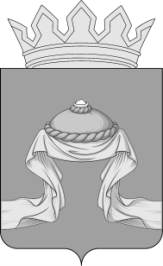 Администрация Назаровского районаКрасноярского краяПОСТАНОВЛЕНИЕ«18» 11 2020                                    г. Назарово                                        № 345-пО внесении изменений в постановление администрации Назаровского района                 от 29.10.2013 № 588-п «Об утверждении муниципальной программы Назаровского района «Обеспечение доступным и комфортным жильем жителей Назаровского района» В соответствии со ст. 179 Бюджетного кодекса Российской Федерации, постановлением администрации Назаровского района от 10.11.2020 № 342-п «Об утверждении Порядка принятия решений о разработке муниципальных программ Назаровского района, их формирования и реализации», руководствуясь Уставом муниципального образования Назаровский муниципальный район Красноярского края, ПОСТАНОВЛЯЮ:     1. Внести в постановление администрации Назаровского района                       от 29.10.2013 № 588-п «Об утверждении муниципальной программы Назаровского района «Обеспечение доступным и комфортным жильем жителей Назаровского района» следующие изменения:  1.1. Приложение к постановлению изложить в новой редакции согласно приложению к настоящему постановлению. 2. Признать утратившими силу:- пункт 1 постановления администрации Назаровского района                               от 08.11.2019 № 289-п «О внесении изменений в постановление администрации Назаровского района от 29.10.2013 № 588-п                                   «Об утверждении муниципальной программы Назаровского района «Обеспечение доступным и комфортным жильем жителей Назаровского района»;- постановление администрации Назаровского района от 17.07.2020                      № 225-п «О внесении изменений в постановление администрации Назаровского района от 29.10.2013 № 588-п «Об утверждении муниципальной программы Назаровского района «Обеспечение доступным               и комфортным жильем жителей Назаровского района».3. Отделу организационной работы и документационного обеспечения администрации Назаровского района (Любавина) разместить постановление                   на официальном сайте муниципального образования Назаровский район Красноярского края в информационно-телекоммуникационной сети «Интернет».4. Контроль за выполнением постановления возложить на заместителя главы района по сельскому хозяйству и земельным отношениям (Недик). 5. Постановление вступает в силу в день, следующий за днем                       его официального опубликования в газете «Советское Причулымье».Глава района                                                                                  Г.В. АмпилоговаМуниципальная программа Назаровского района «Обеспечение доступным                   и комфортным жильем жителей Назаровского района» 1. Паспорт муниципальной программы «Обеспечение доступным и комфортным жильем жителей Назаровского района»2. Характеристика текущего состояния сферы обеспечения                                            доступным и комфортным жильем жителей Назаровского района с указанием основных показателей социально-экономического развития Назаровского района и анализ социальных, финансово-экономических и прочих рисков реализации программы В районе преимущественно преобладает жилищный фонд в деревянном исполнении, который с каждым годом ветшает, и требуется его планомерное обновление. В отдаленных населенных пунктах ежегодно остаются брошенными жилые дома, семьи из них выезжают в основном                                      в административные центры поселений. Для расселения таких семей требуется жилье. В районе ведется строительство жилых домов за счет средств индивидуальных жилых застройщиков, а также предприятий и организаций. Однако объемы строительства и ввода жилья не обеспечивают  полностью решения проблемы. Кроме того, стоимость работ по формированию земельных участков, предоставляемых под жилищное строительство, а также техническая инвентаризация построенного жилья требует дополнительных материальных затрат от застройщиков. Устойчивое развитие территорий - это обеспечение при осуществлении градостроительной деятельности безопасности и благоприятных условий жизнедеятельности человека, ограничение негативного воздействия хозяйственной и иной деятельности на окружающую среду и обеспечение охраны и рационального использования природных ресурсов в интересах настоящего и будущего поколений.Территориальное планирование направлено на определение                                   в документах территориального планирования назначения территорий исходя из совокупности социальных, экономических, экологических и иных факторов в целях обеспечения устойчивого развития территорий, развития инженерной, транспортной и социальной инфраструктур, обеспечения учета интересов граждан и их объединений Российской Федерации, субъектов Российской Федерации, муниципальных образований.Развитие территории Назаровского района базируется на документах территориального планирования муниципальных образований: района                        и поселений. Данные документы являются правовой основой для подготовки документации по планировке территории и последующего размещения объектов капитального строительства.Обеспечение финансирования разработки проектов планировки и межевания территорий населенных пунктов не только позволит упорядочить и упростить деятельность, связанную с подготовкой земельных участков к строительству, но и даст возможность принимать взвешенные и эффективные решения по привязке и размещению объектов, улучшающих условия проживания населения, и позволит планировать этапность их реализации.Стратегический подход к развитию среды обитания диктует необходимость планомерного комплексного градостроительного развития территорий и разносторонних подходов к проблеме обеспечения населения жильем, включая строительство нового и капитальный ремонт старого жилья, снос ветхого и аварийного жилья.Генеральные планы, совмещенные с проектом детальной планировки, разработаны в 1991 году институтом «Востсибагропромпроект» только для                  6 населенных пунктов Назаровского района. В состав Назаровского района входит 10 сельских поселений,                              60 населенных пунктов. По итогам реализации долгосрочной целевой подпрограммы «О территориальном планировании края на 2009 - 2011 годы» разработаны и утверждены документы территориального планирования                      и градостроительного зонирования. На территории Назаровского района утверждены Правила землепользования и застройки всех территорий, входящих в состав Назаровского района: Верхнеададымский, Гляденский, Дороховский, Краснополянский, Красносопкинский, Преображенский, Павловский, Подсосенский, Степновский, Сахаптинский сельсоветы. На территории Назаровского района утверждены следующие документы территориального планирования:- Схема территориального планирования муниципального образования Назаровский район, утверждена решением Назаровского районного Совета депутатов от 20.06.2013 № 35-207 «Об утверждении Схемы территориального планирования муниципального образования Назаровский район»;- Генеральный план с. Красная Поляна, утвержден решением Краснополянского сельского Совета депутатов от 31.03.2015 № 51-137                   «По проекту генерального плана села Красная Поляна Назаровского района Красноярского края»;- Генеральный план Красносопкинского сельсовета, утвержден решением Красносопкинского сельского Совета депутатов от 24.05.2013                 № 36-95 «Об утверждении генерального плана Красносопкинского сельсовета  Назаровского района Красноярского края с разработкой генерального плана п. Красная Сопка».Вышеперечисленные документы территориального планирования                         и градостроительного зонирования актуализированы (приведены                                 в соответствие с действующим законодательством) в 2016-2018 годах.В 2019 в рамках реализации подпрограммы «Территориальное планирование, градостроительное зонирование и документация по планировке территории Назаровского района» муниципальной программы Назаровского района «Обеспечения доступным и комфортным жильем жителей Назаровского района», утвержденной постановлением администрации Назаровского района от 29.10.2013 № 588-п разработаны проекты генеральных планов и внесения изменений в Правила землепользования и застройки Преображенского, Дороховского                                и Краснополянского сельсоветов. Проведение публичных слушаний по утверждению генеральных планов запланировано на конец 2020 начало 2021 года.Отсутствие в Назаровском районе необходимых документов территориального планирования поселений приводит в реальных условиях                 к невозможности принятия обоснованных решений о развитии сельских поселений.Таким образом, потребность в обеспечении сельских поселений градостроительной документацией в соответствии с требованиями градостроительного законодательства актуальна. Генеральные планы поселений необходимы для дальнейшего развития территорий (выделения элементов планировочной структуры, установления параметров планируемого развития элементов планировочной структуры дорог, улиц, проездов, линий связи, объектов инженерной и транспортной инфраструктур).В целях реализации градостроительных документов в соответствии                     с действующим законодательством требуется постоянное внесение изменений в документы территориального планирования                                              и градостроительного зонирования.При этом важным условием успешной реализации муниципальной программы является управление рисками с целью минимизации их влияния     на достижение целей муниципальной программы.При реализации муниципальной программы возможны финансовые риски, связанные со снижением объемов финансирования программных мероприятий за счет бюджетов всех уровней, со спецификой целей и задач муниципальной программы.При реализации программы возможны социальные риски, связанные                     с изменением численного состава населения Назаровского района.Финансирование мероприятий муниципальной программы в очередном финансовом году будет осуществляться с учетом результатов мониторинга                 и оценки эффективности реализации муниципальной программы в отчетном периоде.3. Приоритеты и цели социально-экономического развития в сфере обеспечения доступным и комфортным жильем Назаровского района, описание основных целей и задач программы, прогноз развитияВажнейшими приоритетами и целями в сфере жилищного строительства являются формирование рынка доступного жилья, отвечающего требованиям энергоэффективности и экологичности, и обеспечение комфортных условий проживания населения на территории Назаровского района.В целях реализации жилищной политики разработана долгосрочная целевая программа «О территориальном планировании, градостроительном зонировании и документации по планировке территории Красноярского края», утвержденная Постановлением Правительства Красноярского края                             от 30.09.2013 № 514-п «Об утверждении государственной программы Красноярского края «Создание условий для обеспечения доступным                            и комфортным жильем граждан».Приоритетом государственной политики является улучшение качества жилищного фонда, повышение комфортности условий проживания.Обеспечение доступным жильем граждан является одним                                из приоритетов муниципальной политики по наращиванию экономического потенциала села, реализации национального проекта. Стратегическая цель муниципальной политики в жилищной сфере                   на период до 2023 года - создание комфортной среды обитания                                           и жизнедеятельности для человека, которая позволяет не только удовлетворять жилищные потребности, но и обеспечивает высокое качество жизни в целом.Достижение целей программы осуществляется путем решения следующих задач:1. Обеспечение документами территориального планирования                           и градостроительного зонирования (внесение в них изменений), документацией по планировке территорий поселений Назаровского район.Территориальное планирование направлено на определение назначения территорий, исходя из совокупности социальных, экономических, экологических и иных факторов, в целях обеспечения устойчивого развития территорий, развития инженерной, транспортной и социальной инфраструктур. Данные документы являются правовой основой для подготовки документации по планировке территории и последующего размещения объектов капитального строительства.4. Механизм реализации отдельных мероприятий программ4.1. Реализация мероприятий подпрограммы «Территориальное планирование, градостроительное зонирование и документация                               по планировке территории Назаровского района» и выбор исполнителей мероприятий данной подпрограммы осуществляется в соответствие с Указом Президента Российской Федерации от 07.05.2012 № 600 «О мерах                            по обеспечению граждан Российской Федерации доступным и комфортным жильем и повышению качества жилищно-коммунальных услуг», постановлением Правительства РФ от 30.12.2017 № 1710 «Об утверждении государственной программы Российской Федерации «Обеспечение доступным и комфортным жильем и коммунальными услугами граждан Российской Федерации», постановлением Правительства Красноярского края от 30.09.2013 № 514-п «Об утверждении государственной программы Красноярского края «Создание условий для обеспечения доступным                           и комфортным жильем граждан», на основании решения Назаровского районного Совета депутатов «О районном бюджете на очередной финансовый год и плановый период» и настоящей подпрограммой.4.2. Реализация программы осуществляется администрацией Назаровского района. 4.3. Главными распорядителями средств районного бюджета, предусмотренных на реализацию программы, является администрация Назаровского района. Исполнителями мероприятий по обеспечению реализации муниципальной программы являются специалисты по вопросам архитектуры и градостроительной деятельности администрации Назаровского района.4.4. Финансирование подпрограммных и программных мероприятий осуществляется за счет краевого и районного бюджетов.4.5. Главным распорядителем средств районного бюджета, предусмотренного на реализацию мероприятий подпрограмм, является администрация Назаровского района.4.6. Контроль за целевым и эффективным использованием средств районного бюджета осуществляет ревизионная комиссия Назаровского района.Администрация Назаровского района выполняет координирующую роль при реализации программы. Механизм реализации отдельных мероприятий муниципальной программы (описание организационных, экономических и правовых механизмов, необходимых для эффективной реализации отдельных мероприятий программы; последовательность выполнения отдельных мероприятий программы, их взаимоувязанность) подробно представлен в соответствующих подпрограммах.5. Прогноз конечных результатов программы, характеризующих целевое состояние (изменение состояния) уровня                           и качества жизни населения, социальной сферы, экономики, степени реализации других общественно значимых интересов и потребностей                            в соответствующей сфере на территории Назаровского районаОжидаемыми результатами реализации муниципальной программы являются следующие:- разработка и подготовка генеральных планов 6 сельсоветов, входящих в состав Назаровского района;- внесение изменений в действующие документы территориального планирования и градостроительного зонирования Назаровского района.- внесение изменений в Нормативы градостроительного проектирования для территории Назаровского района (в связи с изменением действующих нормативов проектирования);- возможность предоставления земельных участков под все виды строительства, возможность выдачи разрешения на строительство и ввода                  в эксплуатацию объектов капитального строительства;- приведение градостроительной документации Назаровского района                   в соответствие с требованиями Градостроительного кодекса РФ и иными нормативно-правовыми актами;- создание условий для рационального и эффективного управления территорией района;- автоматизированное формирование основной градостроительной документации. Подготовка отчетов.6. Перечень программ с указанием сроков их реализациии ожидаемых результатовПеречень мероприятий подпрограмм и мероприятий программы                        с указанием распределителей бюджетных средств, форм расходования бюджетных средств, сроков исполнения, объемов и источников финансирования приведен в приложениях 1 к муниципальной программе.7. Информация о распределении планируемых расходовпо отдельным мероприятиям программы подпрограммыИнформация о распределении планируемых расходах по отдельным мероприятиям муниципальной программы, подпрограммам с указанием главных распорядителей средств районного бюджета, а также по годам реализации приведены в приложении 2 к настоящей муниципальной программе.8. Информация о бюджетных ассигнованиях направленных на реализацию научно-технической и инновационной деятельности Программа не содержит мероприятий, направленных на реализацию научной, научно-технической и инновационной деятельности. 9. Информация о ресурсном обеспечении и прогнозной оценке расходов                      на реализацию целей муниципальной программы с учетом источников финансирования, в том числе за счет районного бюджетаРесурсное обеспечение и прогнозная оценка расходов на реализацию целей муниципальной программы с учетом источников финансирования,                    в том числе по уровням бюджетной системы, в разрезе мероприятий приведены в приложении 3 к настоящей муниципальной программе. Приложение 1к паспорту муниципальной программы«Обеспечение доступным и комфортным жильем жителей Назаровского района» Перечень целевых показателей и показателей результативности программы с расшифровкой плановых значений по годам ее реализацииПриложение 2к паспорту муниципальной программы«Обеспечение доступным и комфортным жильем жителей Назаровского района»  Значения целевых показателей на долгосрочный периодПриложение 1к муниципальной программе «Обеспечение доступным и комфортным жильем жителей Назаровского района»  Информация о распределении планируемых расходов по отдельным мероприятиям программы, подпрограммам муниципальной программы Приложение 2к муниципальной программе«Обеспечение доступным и комфортным жильем жителей Назаровского района» Информация о ресурсном обеспечении и прогнозной оценке расходов на реализацию целей муниципальной программы с учетом источников финансирования, в том числе средства краевого и районного бюджетов Приложение 3к муниципальной программе «Обеспечение доступным и комфортным жильем жителей Назаровского района» Подпрограмма 1«Территориальное планирование, градостроительное зонирование                         и документация по планировке территории Назаровского района» 1. Паспорт подпрограммы2. Основные разделы подпрограммы 2.1. Постановка общерайонной проблемы и обоснование необходимости разработки подпрограммы Градостроительная деятельность осуществляется в виде территориального планирования, градостроительного зонирования и планировки территории, обеспечивающих устойчивое развитие территорий поселений Назаровского района путем сбалансированного учета сложившихся экологических, экономических, социальных, инженерно-технических и иных факторов.Система градостроительного проектирования предполагает иерархическую систему последовательного формирования градостроительной документации, начиная от генерального плана поселения и заканчивая проектами планировки и проектами их межевания.                                В соответствии с этой утвержденной градостроительной документацией                    в итоге формируются градостроительные планы отдельных земельных участков для осуществления нового строительства (или реконструкции существующих) конкретных объектов капитального строительства.Градостроительство является базовой отраслью, обеспечивающей устойчивое социально-экономическое развитие территорий.Территориальное планирование - планирование развития территорий,          в том числе для установления функциональных зон, зон планируемого размещения объектов капитального строительства для государственных или муниципальных нужд, зон с особыми условиями использования территорий.Устойчивое развитие территорий - это обеспечение при осуществлении градостроительной деятельности безопасности и благоприятных условий жизнедеятельности человека, ограничение негативного воздействия хозяйственной и иной деятельности на окружающую среду и обеспечение охраны и рационального использования природных ресурсов в интересах настоящего и будущего поколений.Территориальное планирование направлено на определение                                в документах территориального планирования назначения территорий исходя из совокупности социальных, экономических, экологических и иных факторов в целях обеспечения устойчивого развития территорий, развития инженерной, транспортной и социальной инфраструктур, обеспечения учета интересов граждан и их объединений Российской Федерации, субъектов Российской Федерации, муниципальных образований.Развитие территории Назаровского района  базируется на документах территориального планирования муниципальных образований - района                       и поселений. Данные документы являются правовой основой для подготовки документации по планировке территории и последующего размещения объектов капитального строительства.Генеральные планы, совмещенные с проектом детальной планировки, разработаны в 1991 году институтом «Востсибагропромпроект» только для 6 населенных пунктов Назаровского района. В состав Назаровского района входит 10 сельских поселений, 60 населенных пунктов. По итогам реализации долгосрочной целевой подпрограммы «О территориальном планировании края на 2009 - 2011 годы» разработаны и утверждены документы территориального планирования и градостроительного зонирования. На территории Назаровского района утверждены Правила землепользования и застройки всех территорий, входящих в состав Назаровского района: Верхнеададымский, Гляденский, Дороховский, Краснополянский, Красносопкинский, Преображенский, Павловский, Подсосенский, Степновский, Сахаптинский сельсоветы. На территории Назаровского района утверждены следующие документы территориального планирования:- Схема территориального планирования муниципального образования Назаровский район, утверждена решением Назаровского районного Совета депутатов от 20.06.2013 № 35-207 «Об утверждении Схемы территориального планирования муниципального образования Назаровский район»;- Генеральный план с. Красная Поляна, утвержден решением Краснополянского сельского Совета депутатов от 31.03.2015 № 51-137              «По проекту генерального плана села Красная Поляна Назаровского района Красноярского края»;- Генеральный план Красносопкинского сельсовета, утвержден решением Красносопкинского сельского Совета депутатов от 24.05.2013             № 36-95 «Об утверждении генерального плана Красносопкинского сельсовета  Назаровского района Красноярского края с разработкой генерального плана п. Красная Сопка».Вышеперечисленные документы территориального планирования и градостроительного зонирования актуализированы (приведены в соответствие с действующим законодательством) в 2016-2018 годах.В 2019 в рамках реализации подпрограммы «Территориальное планирование, градостроительное зонирование и документация по планировке территории Назаровского района» муниципальной программы Назаровского района «Обеспечения доступным и комфортным жильем жителей Назаровского района», утвержденной постановлением администрации Назаровского района от 29.10.2013 № 588-п разработаны проекты генеральных планов и внесения изменений в Правила землепользования и застройки Преображенского, Дороховского                                и Краснополянского сельсоветов. Проведение публичных слушаний по утверждению генеральных планов запланировано на конец 2020 начало 2021 года.В условиях постоянно меняющейся градостроительной ситуации, связанной с изменением границ земельных участков, их разрешенного использования, подготовкой документации по развитию улично-дорожной сети и другими факторами, требуется своевременная актуализация градостроительной документации. В связи с этим в годах планируется разработать материалы по внесению изменений в указанную документацию.Таким образом, потребность в обеспечении сельских поселений градостроительной документацией в соответствии с требованиями градостроительного законодательства актуальна. Генеральные планы поселений необходимы для дальнейшего развития территорий (выделения элементов планировочной структуры, установления параметров планируемого развития элементов планировочной структуры дорог, улиц, проездов, линий связи, объектов инженерной и транспортной инфраструктур).Отсутствие в Назаровском районе необходимых документов территориального планирования поселений приводит в реальных условиях к невозможности принятия обоснованных решений о развитии сельских поселений.2.2. Основная цель, задачи, этапы и срокивыполнения подпрограммы, целевые индикаторыЦелью Подпрограммы является обеспечение устойчивого развития территорий на основе территориального планирования и градостроительного зонирования, создание условий для рационального и эффективного управления территорией района.Для достижения цели необходимо решить следующую задачу:- обеспечение документами территориального планирования, градостроительное зонирование и документация по планировке территорий сельских поселений Назаровского района.- автоматизированное формирование основной градостроительной документации. Подготовка отчетов;- изменение состояния актуальности документов. Отражение связей документов с изменениями и дополнениями к документам.Документация позволит увидеть целостную картину баланса земельного фонда и распределение его по землепользователям, а также структуру земельных угодий и варианты трансформации земельного фонда по переводу его из одного разрешенного вида использования в другой. Кроме этого определить потребности в капиталовложениях во все отрасли на расчетный срок.Отдельные этапы подпрограммы не устанавливаются. Срок реализации подпрограммы: 2014-2023 годы.Оценка реализации подпрограммы производится по перечню целевых индикаторов подпрограммы, представленном в приложении 1                                                    к подпрограмме.2.3. Механизм реализации подпрограммыРеализация мероприятий подпрограммы «Территориальное планирование, градостроительное зонирование и документация                                   по планировке территории Назаровского района» и выбор исполнителей мероприятий данной подпрограммы осуществляется в соответствие с Указом Президента Российской Федерации от 07.05.2012 № 600 «О мерах                              по обеспечению граждан Российской Федерации доступным и комфортным жильем и повышению качества жилищно-коммунальных услуг», постановлением Правительства РФ от 30.12.2017 № 1710 «Об утверждении государственной программы Российской Федерации «Обеспечение доступным и комфортным жильем и коммунальными услугами граждан Российской Федерации», постановлением Правительства Красноярского края от 30.09.2013 № 514-п «Об утверждении государственной программы Красноярского края «Создание условий для обеспечения доступным                              и комфортным жильем граждан», на основании решения Назаровского  районного Совета депутатов «О районном бюджете на очередной финансовый год и плановый период» и настоящей подпрограммой.Финансирование подпрограммных мероприятий осуществляется                   за счет краевого и районного бюджетов.Главным распорядителем средств районного бюджета, предусмотренного на реализацию мероприятий подпрограммы, является администрация Назаровского района.Контроль за целевым и эффективным использованием средств районного бюджета осуществляет ревизионная комиссия Назаровского района.Средства районного бюджета на финансирование мероприятий подпрограммы выделяются на:- организацию и проведение торгов на право заключения муниципальных контрактов на выполнение работ по разработке, актуализации и внесению изменений в градостроительную документацию;- подготовку исходных данных, сбор информации и контроль                         за выполнением мероприятий подпрограммы;- организацию и проведение согласований, предусмотренных Градостроительным Кодексом, опубликование материалов в средствах массовой информации.2.4. Управление подпрограммой и контроль за ходом ее выполнения Организационные, методические функции осуществляют специалисты по вопросам архитектуры и градостроительной деятельности администрации Назаровского района. Отчет о реализации программы предоставляется ответственным исполнителем программы ежеквартально не позднее 10 числа второго месяца, следующего за отчетным, в финансовое управление администрации района и отдел экономического анализа и прогнозирования администрации района. Контроль за целевым использованием средств районного бюджета осуществляет ревизионная комиссия Назаровского района.2.5. Оценка социально-экономической эффективности Поставленные цели и задачи подпрограммы соответствуют социально-экономическим приоритетам Назаровского района. Основные затраты на реализацию подпрограммы складываются из затрат на изготовление проектной документации, затрат на межевание территорий.Реализация мероприятий подпрограммы позволит:- подготовить генеральные планы 6 (шести) сельсоветов; - предоставлять земельные участки под все виды строительства, возможность выдавать разрешения на строительство и ввод в эксплуатацию объектов капитального строительства;- привести градостроительную документацию Назаровского района                     в соответствие с требованием Градостроительного кодекса РФ и иными правовыми актами Российской Федерации;-автоматизировать формирование основной градостроительной документации. 2.6. Мероприятия подпрограммыПеречень мероприятий подпрограммы с указанием  распределителей бюджетных средств, форм расходования бюджетных средств, сроков исполнения, объемов и источников финансирования приведен в приложении 2 к подпрограмме.2.7. Обоснование финансовых, материальных и трудовых затратИсточником финансирования средств, необходимых на реализацию подпрограммных мероприятий являются средства краевого и районного бюджетов.Всего на реализацию подпрограммных мероприятий потребуется 3610,0 тыс. рублей, в том числе: 3130,0 тыс. рублей в 2020 году; 160,0 тыс. рублей в 2021 году; 160,0 тыс. рублей в 2022 году; 160,0 тыс. рублей в 2023 году.Приложение 1 к подпрограмме «Территориальное планирование, градостроительное зонирование и документация по планировке территории Назаровского района» Перечень целевых индикаторов подпрограммыПриложение 2 к подпрограмме «Территориальное планирование, градостроительное зонирование и документация по планировке территории Назаровского района» Перечень мероприятий подпрограммы Приложение 1к постановлению администрацииНазаровского района от «18» 11 2020 № 345-пПриложение к постановлению администрацииНазаровского района от 29.10.2013 № 588-пНаименование программы       Муниципальная программа «Обеспечение доступным               и комфортным жильем жителей Назаровского района»  Основания для разработки         программы               Бюджетный кодекс Российской Федерации статья 179;  Постановление администрации Назаровского района от 10.11.2020 № 342-п «Об утверждении Порядка принятия решений о разработке муниципальных программ Назаровского района, их формирования и реализации»;Постановление администрации Назаровского района от 19.09.2013 № 480-п «Об утверждении перечня муниципальных программ администрации Назаровского района»        Ответственный исполнитель  программыАдминистрация Назаровского районаСоисполнители программыОтсутствуютПеречень  подпрограмм и отдельных мероприятий муниципальной программыПодпрограмма 1. «Территориальное планирование, градостроительное зонирование и документация                   по планировке территорий Назаровского района».Цель программы  1. Обеспечение устойчивого развития территории на основе территориального планирования и градостроительного зонирования, создание условий для рационального и эффективного управления территорией района.Задача программы1. Обеспечение документами территориального планирования сельских поселений Назаровского района.Целевые индикаторы и показатели результативностиПриложения 1 и 2 к паспорту муниципальной программыЭтапы и сроки реализации программы         2014-2023 годы, этапы не выделяютсяИнформация по ресурсному обеспечению программы, в том числе в разбивке по источникам финансирования по годам реализации программыОбъем финансирования по годам реализации муниципальной программы:2014 год – 2936,1 тыс. рублей, в том числе: - 2828,1 тыс. рублей – средства краевого бюджета;  - 108,0 тыс. рублей – средства районного бюджета;2015 год – 2201,8 тыс. рублей, в том числе:- 2201,8 – средства районного бюджета;	2016 год – 5481,1 тыс. рублей, в том числе: - 4902,8 тыс. рублей – средства краевого бюджета;  - 579,0 тыс. рублей – средства районного бюджета;2017 год – 33,0 тыс. рублей, в том числе:- 33,0 тыс. рублей – средства районного бюджета;2018 год – 0,0 тыс. рублей;2019 год –  3666,7 тыс. рублей, в том числе: - 3300,0 тыс. рублей – средства краевого бюджета;  - 366,7 тыс. рублей – средства районного бюджета;2020 год –  3130,0 тыс. рублей в том числе:- 2700,0 тыс. рублей – средства краевого бюджета;  - 430,0 тыс. рублей –  средства районного бюджета;2021 год – 160,0 тыс. рублей, в том числе: - 160,0 тыс. рублей – средства районного бюджета;2022 год – 160,0 тыс. рублей, в том числе: - 160,0 тыс. рублей – средства районного бюджета;2023 год – 160,0 тыс. рублей, в том числе: - 160,0 тыс. рублей – средства районного бюджета.№  
п/пЦели,    
задачи,   
показатели Цели,    
задачи,   
показатели Единица
измеренияВес показателяВес показателяИсточник 
информации2020 год2021 год2021 год2022 год2023 год1Подпрограмма 1 Территориальное планирование, градостроительное зонирование и документация по планировке территории Назаровского района.Подпрограмма 1 Территориальное планирование, градостроительное зонирование и документация по планировке территории Назаровского района.Подпрограмма 1 Территориальное планирование, градостроительное зонирование и документация по планировке территории Назаровского района.Подпрограмма 1 Территориальное планирование, градостроительное зонирование и документация по планировке территории Назаровского района.Подпрограмма 1 Территориальное планирование, градостроительное зонирование и документация по планировке территории Назаровского района.Подпрограмма 1 Территориальное планирование, градостроительное зонирование и документация по планировке территории Назаровского района.Подпрограмма 1 Территориальное планирование, градостроительное зонирование и документация по планировке территории Назаровского района.Подпрограмма 1 Территориальное планирование, градостроительное зонирование и документация по планировке территории Назаровского района.Подпрограмма 1 Территориальное планирование, градостроительное зонирование и документация по планировке территории Назаровского района.Подпрограмма 1 Территориальное планирование, градостроительное зонирование и документация по планировке территории Назаровского района.Цель: Обеспечение устойчивого развития территории на основе территориального планирования и градостроительного зонирования, создание условий для рационального и эффективного управления территорией района.Цель: Обеспечение устойчивого развития территории на основе территориального планирования и градостроительного зонирования, создание условий для рационального и эффективного управления территорией района.Цель: Обеспечение устойчивого развития территории на основе территориального планирования и градостроительного зонирования, создание условий для рационального и эффективного управления территорией района.Цель: Обеспечение устойчивого развития территории на основе территориального планирования и градостроительного зонирования, создание условий для рационального и эффективного управления территорией района.Цель: Обеспечение устойчивого развития территории на основе территориального планирования и градостроительного зонирования, создание условий для рационального и эффективного управления территорией района.Цель: Обеспечение устойчивого развития территории на основе территориального планирования и градостроительного зонирования, создание условий для рационального и эффективного управления территорией района.Цель: Обеспечение устойчивого развития территории на основе территориального планирования и градостроительного зонирования, создание условий для рационального и эффективного управления территорией района.Цель: Обеспечение устойчивого развития территории на основе территориального планирования и градостроительного зонирования, создание условий для рационального и эффективного управления территорией района.Цель: Обеспечение устойчивого развития территории на основе территориального планирования и градостроительного зонирования, создание условий для рационального и эффективного управления территорией района.Цель: Обеспечение устойчивого развития территории на основе территориального планирования и градостроительного зонирования, создание условий для рационального и эффективного управления территорией района.Задача 1: Обеспечение документами территориального планирования сельских поселений Назаровского района.Задача 1: Обеспечение документами территориального планирования сельских поселений Назаровского района.Задача 1: Обеспечение документами территориального планирования сельских поселений Назаровского района.Задача 1: Обеспечение документами территориального планирования сельских поселений Назаровского района.Задача 1: Обеспечение документами территориального планирования сельских поселений Назаровского района.Задача 1: Обеспечение документами территориального планирования сельских поселений Назаровского района.Задача 1: Обеспечение документами территориального планирования сельских поселений Назаровского района.Задача 1: Обеспечение документами территориального планирования сельских поселений Назаровского района.Задача 1: Обеспечение документами территориального планирования сельских поселений Назаровского района.Задача 1: Обеспечение документами территориального планирования сельских поселений Назаровского района.1.1. Подготовка документов территориального планирования и градостроительного зонирования (внесение в них изменений) на разработку документации по планировке территории за счет средств районного и краевого бюджетов Подготовка документов территориального планирования и градостроительного зонирования (внесение в них изменений) на разработку документации по планировке территории за счет средств районного и краевого бюджетов кол-во объектовкол-во объектов0,5665001.2.Утверждение градостроительной документации Назаровского района.Утверждение градостроительной документации Назаровского района.кол-во объектовкол-во объектов0,5004231.3. Разработка (внесение изменений) схемы территориального планирования Назаровского района  Разработка (внесение изменений) схемы территориального планирования Назаровского района  кол-во объектовкол-во объектовХ00001№ 
п/пЦели,  
целевые 
показателиЕдиница 
измеренияОтчетный финансовый год2019Текущий финансовый год2020Очередной финансовый год2021Плановый периодПлановый периодДолгосрочный период по годамДолгосрочный период по годамДолгосрочный период по годамДолгосрочный период по годамДолгосрочный период по годам№ 
п/пЦели,  
целевые 
показателиЕдиница 
измеренияОтчетный финансовый год2019Текущий финансовый год2020Очередной финансовый год2021первый год планового периода2022второй год планового периода202320242025202620272028Подпрограмма 1 Территориальное планирование, градостроительное зонирование и документация по планировке территории Назаровского района.Подпрограмма 1 Территориальное планирование, градостроительное зонирование и документация по планировке территории Назаровского района.Подпрограмма 1 Территориальное планирование, градостроительное зонирование и документация по планировке территории Назаровского района.Подпрограмма 1 Территориальное планирование, градостроительное зонирование и документация по планировке территории Назаровского района.Подпрограмма 1 Территориальное планирование, градостроительное зонирование и документация по планировке территории Назаровского района.Подпрограмма 1 Территориальное планирование, градостроительное зонирование и документация по планировке территории Назаровского района.Подпрограмма 1 Территориальное планирование, градостроительное зонирование и документация по планировке территории Назаровского района.Подпрограмма 1 Территориальное планирование, градостроительное зонирование и документация по планировке территории Назаровского района.Подпрограмма 1 Территориальное планирование, градостроительное зонирование и документация по планировке территории Назаровского района.Подпрограмма 1 Территориальное планирование, градостроительное зонирование и документация по планировке территории Назаровского района.Подпрограмма 1 Территориальное планирование, градостроительное зонирование и документация по планировке территории Назаровского района.Подпрограмма 1 Территориальное планирование, градостроительное зонирование и документация по планировке территории Назаровского района.Подпрограмма 1 Территориальное планирование, градостроительное зонирование и документация по планировке территории Назаровского района.Цель: Обеспечение устойчивого развития территории на основе территориального планирования и градостроительного зонирования, создание условий для рационального и эффективного управления территорией района.Цель: Обеспечение устойчивого развития территории на основе территориального планирования и градостроительного зонирования, создание условий для рационального и эффективного управления территорией района.Цель: Обеспечение устойчивого развития территории на основе территориального планирования и градостроительного зонирования, создание условий для рационального и эффективного управления территорией района.Цель: Обеспечение устойчивого развития территории на основе территориального планирования и градостроительного зонирования, создание условий для рационального и эффективного управления территорией района.Цель: Обеспечение устойчивого развития территории на основе территориального планирования и градостроительного зонирования, создание условий для рационального и эффективного управления территорией района.Цель: Обеспечение устойчивого развития территории на основе территориального планирования и градостроительного зонирования, создание условий для рационального и эффективного управления территорией района.Цель: Обеспечение устойчивого развития территории на основе территориального планирования и градостроительного зонирования, создание условий для рационального и эффективного управления территорией района.Цель: Обеспечение устойчивого развития территории на основе территориального планирования и градостроительного зонирования, создание условий для рационального и эффективного управления территорией района.Цель: Обеспечение устойчивого развития территории на основе территориального планирования и градостроительного зонирования, создание условий для рационального и эффективного управления территорией района.Цель: Обеспечение устойчивого развития территории на основе территориального планирования и градостроительного зонирования, создание условий для рационального и эффективного управления территорией района.Цель: Обеспечение устойчивого развития территории на основе территориального планирования и градостроительного зонирования, создание условий для рационального и эффективного управления территорией района.Цель: Обеспечение устойчивого развития территории на основе территориального планирования и градостроительного зонирования, создание условий для рационального и эффективного управления территорией района.Цель: Обеспечение устойчивого развития территории на основе территориального планирования и градостроительного зонирования, создание условий для рационального и эффективного управления территорией района.Задача 1: Обеспечение документами территориального планирования сельских поселений Назаровского района.Задача 1: Обеспечение документами территориального планирования сельских поселений Назаровского района.Задача 1: Обеспечение документами территориального планирования сельских поселений Назаровского района.Задача 1: Обеспечение документами территориального планирования сельских поселений Назаровского района.Задача 1: Обеспечение документами территориального планирования сельских поселений Назаровского района.Задача 1: Обеспечение документами территориального планирования сельских поселений Назаровского района.Задача 1: Обеспечение документами территориального планирования сельских поселений Назаровского района.Задача 1: Обеспечение документами территориального планирования сельских поселений Назаровского района.Задача 1: Обеспечение документами территориального планирования сельских поселений Назаровского района.Задача 1: Обеспечение документами территориального планирования сельских поселений Назаровского района.Задача 1: Обеспечение документами территориального планирования сельских поселений Назаровского района.Задача 1: Обеспечение документами территориального планирования сельских поселений Назаровского района.Задача 1: Обеспечение документами территориального планирования сельских поселений Назаровского района.1.1. Подготовка документов территориального планирования и градостроительного зонирования (внесение в них изменений) на разработку документации по планировке территории за счет средств районного и краевого бюджетов кол-во объектов36500000001.2.Утверждение градостроительной документации Назаровского района.кол-во объектов00423000001.3. Разработка (внесение изменений) схемы территориального планирования Назаровского района кол-во объектов 0000100000Статус (государственная программа, подпрограмма)Наименование  программы, подпрограммыНаименование ГРБСКод бюджетной классификации Код бюджетной классификации Код бюджетной классификации Код бюджетной классификации Расходы 
(тыс. руб.), годыРасходы 
(тыс. руб.), годыРасходы 
(тыс. руб.), годыРасходы 
(тыс. руб.), годыРасходы 
(тыс. руб.), годыСтатус (государственная программа, подпрограмма)Наименование  программы, подпрограммыНаименование ГРБСГРБСРз
ПрЦСРВР2020 год2021 год2022 год2023 год Итого за 2020-2023 годыМуниципальная программа«Обеспечение доступным и комфортным жильем жителей Назаровского района»всего расходные обязательства по программе, в том числе:ХХХХ3130,0160,0160,0160,03610,0Муниципальная программа«Обеспечение доступным и комфортным жильем жителей Назаровского района»Администрация Назаровского районаХХХХ430,0160,0160,0160,0910,0Подпрограмма 1Территориальное планирование, градостроительное зонирование и документация по планировке территории Назаровского район всего расходные обязательства по подпрограмме, в том числе:ХХХ3130,0160,0160,0160,03610,0Подпрограмма 1Территориальное планирование, градостроительное зонирование и документация по планировке территории Назаровского район Администрация Назаровского района0160104ХХ430,0160,0160,0160,0910,0СтатусНаименование муниципальной программы, подпрограммы муниципальной программыИсточник финансированияОценка расходов (тыс. руб.), годыОценка расходов (тыс. руб.), годыОценка расходов (тыс. руб.), годыОценка расходов (тыс. руб.), годыОценка расходов (тыс. руб.), годыСтатусНаименование муниципальной программы, подпрограммы муниципальной программыИсточник финансирования2020 год2021 год2022 год2023 год Итого за 2020-2023 годыМуниципальная программа«Обеспечение доступным и комфортным жильем жителей Назаровского района»Всего                    3130,0160,0160,0160,03610,0Муниципальная программа«Обеспечение доступным и комфортным жильем жителей Назаровского района»в том числе:             Муниципальная программа«Обеспечение доступным и комфортным жильем жителей Назаровского района»краевой бюджет           2700,00,00,00,02700,0Муниципальная программа«Обеспечение доступным и комфортным жильем жителей Назаровского района»районный бюджет430,0160,0160,0160,0910,0Подпрограмма 1Территориальное планирование, градостроительное зонирование и документация по планировке территории Назаровского района Всего                    3130,0160,0160,0160,03610,0Подпрограмма 1Территориальное планирование, градостроительное зонирование и документация по планировке территории Назаровского района в том числе:             Подпрограмма 1Территориальное планирование, градостроительное зонирование и документация по планировке территории Назаровского района краевой бюджет           2700,00,00,00,02700,0Подпрограмма 1Территориальное планирование, градостроительное зонирование и документация по планировке территории Назаровского района районный бюджет430,0160,0160,0160,0910,0Наименование подпрограммы «Территориальное планирование, градостроительное зонирование и документация по планировке территории Назаровского района» (далее - подпрограмма)Наименование муниципальной программы, в рамках которой реализуется подпрограмма«Обеспечение доступным и комфортным жильем жителей Назаровского района» Исполнитель подпрограммыАдминистрация Назаровского района Цель Обеспечение устойчивого развития территории на основе территориального планирования и градостроительного зонирования, создание условий для рационального  и эффективного управления территорией района.Задачи Обеспечение документами территориального планирования сельских поселений Назаровского района.Целевые 
индикаторыОбеспечение документами территориального планирования сельских поселений Назаровского района:- подготовка генеральных планов территорий 6 сельсоветов, входящих в состав Назаровского района; - возможность предоставления земельных участков под все виды строительства, возможность выдачи разрешения на строительство и ввода в эксплуатацию объектов капитального строительства;- приведение градостроительной документации Назаровского района в соответствие с требованием Градостроительного кодекса РФ  и иными правовыми актами РФ;- Выполнение работ по актуализации Схемы территориального планирования муниципального образования Назаровский район;- Выполнение работ по актуализации  генерального плана Красносопкинского сельсовета Назаровского района;- Выполнение работ по актуализации  Правил землепользования и застройки Верхнеададымского, Гляденского, Дороховского, Краснополянского, Красносопкинского, Павловского, Подсосенского, Преображенского, Сахаптинского, Степновского  сельсоветов Назаровского района Красноярского края-автоматизация формирования основной градостроительной документации.Сроки 
реализации 2014 – 2023 гг.Объемы и источники финансирования Объем финансирования по годам реализации  муниципальной подпрограммы:2020 год – 3130,0 тыс. руб, в том числе: - 2700, 0 тыс. рублей – средства краевого бюджета;- 430, 0 тыс. рублей – средства районного бюджета;          2021 год – 160,0 тыс. рублей, в том числе: - 160,0 тыс. рублей – средства районного бюджета;2022 год –160,0 тыс. рублей, в том числе: - 160,0 тыс. рублей – средства районного бюджета;2023 год – 160,0 тыс. рублей, в том числе: - 160,0 тыс. рублей – средства районного бюджета.Система организации контроля за исполнением подпрограммыКонтроль за ходом реализации подпрограммы осуществляет администрация Назаровского района.Контроль за целевым использованием средств районного бюджета осуществляет ревизионная комиссия Назаровского района.№  
п/пЦель, целевые индикаторы 
Цель, целевые индикаторы 
Единица
измеренияИсточник 
информации2020 год2021 год2022 год2022 год2023 годЦель подпрограммы: обеспечение устойчивого развития территорий на основе территориального планирования и градостроительного зонирования, создание условий для рационального и эффективного управления территорией района.Цель подпрограммы: обеспечение устойчивого развития территорий на основе территориального планирования и градостроительного зонирования, создание условий для рационального и эффективного управления территорией района.Цель подпрограммы: обеспечение устойчивого развития территорий на основе территориального планирования и градостроительного зонирования, создание условий для рационального и эффективного управления территорией района.Цель подпрограммы: обеспечение устойчивого развития территорий на основе территориального планирования и градостроительного зонирования, создание условий для рационального и эффективного управления территорией района.Цель подпрограммы: обеспечение устойчивого развития территорий на основе территориального планирования и градостроительного зонирования, создание условий для рационального и эффективного управления территорией района.Цель подпрограммы: обеспечение устойчивого развития территорий на основе территориального планирования и градостроительного зонирования, создание условий для рационального и эффективного управления территорией района.Цель подпрограммы: обеспечение устойчивого развития территорий на основе территориального планирования и градостроительного зонирования, создание условий для рационального и эффективного управления территорией района.Цель подпрограммы: обеспечение устойчивого развития территорий на основе территориального планирования и градостроительного зонирования, создание условий для рационального и эффективного управления территорией района.1Подготовка документов территориального планирования и градостроительного зонирования (внесение в них изменений) на разработку документации по планировке территории за счет средств районного и краевого бюджетов Подготовка документов территориального планирования и градостроительного зонирования (внесение в них изменений) на разработку документации по планировке территории за счет средств районного и краевого бюджетов кол-во объектов650002Утверждение градостроительной документации Назаровского района.Утверждение градостроительной документации Назаровского района.кол-во объектов042333Разработка (внесение изменений) схемы территориального планирования Назаровского района Разработка (внесение изменений) схемы территориального планирования Назаровского района кол-во объектов00011Наименование  программы, подпрограммыГРБСКод бюджетной классификацииКод бюджетной классификацииКод бюджетной классификацииКод бюджетной классификацииРасходы 
(тыс. руб.), годыРасходы 
(тыс. руб.), годыРасходы 
(тыс. руб.), годыРасходы 
(тыс. руб.), годыРасходы 
(тыс. руб.), годыОжидаемый результат от реализации подпрограммного мероприятия 
(в натуральном выражении)Ожидаемый результат от реализации подпрограммного мероприятия 
(в натуральном выражении)Наименование  программы, подпрограммыГРБСГРБСРзПрЦСРВР2020 год2021 год2021 год2022 год2023 год2023 годИтогоЦель подпрограммы: обеспечение устойчивого развития территорий на основе территориального планирования и градостроительного зонирования, создание условий для рационального и эффективного управления территорией района.Цель подпрограммы: обеспечение устойчивого развития территорий на основе территориального планирования и градостроительного зонирования, создание условий для рационального и эффективного управления территорией района.Цель подпрограммы: обеспечение устойчивого развития территорий на основе территориального планирования и градостроительного зонирования, создание условий для рационального и эффективного управления территорией района.Цель подпрограммы: обеспечение устойчивого развития территорий на основе территориального планирования и градостроительного зонирования, создание условий для рационального и эффективного управления территорией района.Цель подпрограммы: обеспечение устойчивого развития территорий на основе территориального планирования и градостроительного зонирования, создание условий для рационального и эффективного управления территорией района.Цель подпрограммы: обеспечение устойчивого развития территорий на основе территориального планирования и градостроительного зонирования, создание условий для рационального и эффективного управления территорией района.Цель подпрограммы: обеспечение устойчивого развития территорий на основе территориального планирования и градостроительного зонирования, создание условий для рационального и эффективного управления территорией района.Цель подпрограммы: обеспечение устойчивого развития территорий на основе территориального планирования и градостроительного зонирования, создание условий для рационального и эффективного управления территорией района.Цель подпрограммы: обеспечение устойчивого развития территорий на основе территориального планирования и градостроительного зонирования, создание условий для рационального и эффективного управления территорией района.Цель подпрограммы: обеспечение устойчивого развития территорий на основе территориального планирования и градостроительного зонирования, создание условий для рационального и эффективного управления территорией района.Цель подпрограммы: обеспечение устойчивого развития территорий на основе территориального планирования и градостроительного зонирования, создание условий для рационального и эффективного управления территорией района.Цель подпрограммы: обеспечение устойчивого развития территорий на основе территориального планирования и градостроительного зонирования, создание условий для рационального и эффективного управления территорией района.Цель подпрограммы: обеспечение устойчивого развития территорий на основе территориального планирования и градостроительного зонирования, создание условий для рационального и эффективного управления территорией района.Цель подпрограммы: обеспечение устойчивого развития территорий на основе территориального планирования и градостроительного зонирования, создание условий для рационального и эффективного управления территорией района.Цель подпрограммы: обеспечение устойчивого развития территорий на основе территориального планирования и градостроительного зонирования, создание условий для рационального и эффективного управления территорией района.Задача: обеспечение документами территориального планирования сельских поселений Назаровского районаЗадача: обеспечение документами территориального планирования сельских поселений Назаровского районаЗадача: обеспечение документами территориального планирования сельских поселений Назаровского районаЗадача: обеспечение документами территориального планирования сельских поселений Назаровского районаЗадача: обеспечение документами территориального планирования сельских поселений Назаровского районаЗадача: обеспечение документами территориального планирования сельских поселений Назаровского районаЗадача: обеспечение документами территориального планирования сельских поселений Назаровского районаЗадача: обеспечение документами территориального планирования сельских поселений Назаровского районаЗадача: обеспечение документами территориального планирования сельских поселений Назаровского районаЗадача: обеспечение документами территориального планирования сельских поселений Назаровского районаЗадача: обеспечение документами территориального планирования сельских поселений Назаровского районаЗадача: обеспечение документами территориального планирования сельских поселений Назаровского районаЗадача: обеспечение документами территориального планирования сельских поселений Назаровского районаЗадача: обеспечение документами территориального планирования сельских поселений Назаровского районаЗадача: обеспечение документами территориального планирования сельских поселений Назаровского районаМероприятие 1.1:Подготовка документов территориального планирования и градостроительного зонирования (внесение в них изменений) на разработку документации по планировке территории за счет средств районного и краевого бюджетов 016041213300 S46602443000,0160,0160,0160,0160,03480,03480,03480,0Возможность предоставления земельных участков под  все виды строительства, возможность выдачи разрешения на строительство и ввода в эксплуатацию объектов капитального строительства.Мероприятие 1.2:Разработка (внесение изменений) схемы территориального планирования Назаровского района 0160412133085260244130,00,00,00,00,0130,0130,0130,0Создание условий для рационального и эффективного управления территорией района.